           Novel Study - Term 1 2017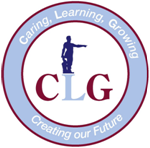 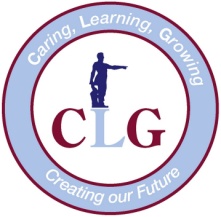 The Lion the Witch and the Wardrobeby C. S. Lewis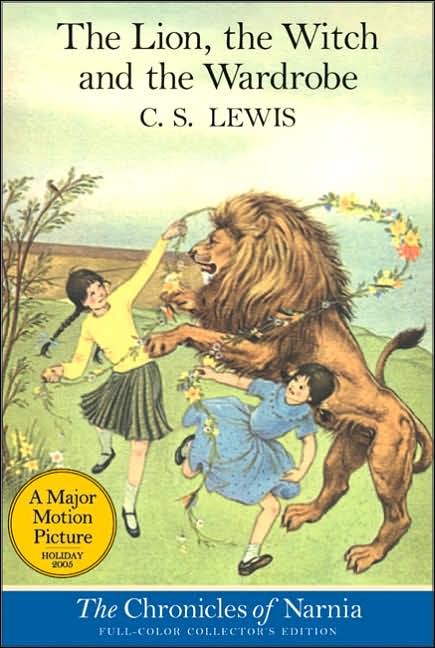 Four siblings are sent away from home during the blitz of WWII. They are sent to be watched over by Professor Kirke, who owns a massive mansion. Once there, they stumble upon an enormous wardrobe which transports them to the world of Narnia.Narnia itself was once a peaceful realm filled with talking animals, fauns, giants and dwarves that is now under a cursed eternal winter by the villainous White Witch. With aid from the majestic lion Aslan, the four lead Narnia into an all - out war as they fight to outwit the Witch and restore peace to the land.PART ONEWho was C.S. Lewis? Write a short biography about him. .Record the individual character traits for each of the four children:.Use this Venn diagram to compare and contrast two of the characters from above.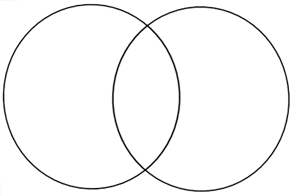 Illustrate your favorite part of the book and write a short passage explaining the events.PART TWOYou must complete four activities. Two of the activities must be from List A and two activities must be selected from List B.               Circle your choices.List A1. Diary Writing   Pretend that you are a character in the novel. Write three diary entries that tell your experiences in Narnia.2. Character Web   Identify all the different characters in the novel.3. Ending   Rewrite a different ending to your story. Be imaginative and different.  List B!.  Excitement Graph   Create an excitement graph. You must include a minimum of 5 events. Give each event a rating of high, medium or low. Be sure to name each event.2.  Book Cover   Redraw a different cover for your novel.3. Put yourself in the story. Write an extract that includes you as one of the      characters.   What happens?Extension: - The faun is a fascinating creature found in many folklore stories. Find out more about this mythological beast. Then, make a model, draw one, make an i-stop clip……………be creative. You decide!!!! Characteristics and ValuesCharacteristics and ValuesCharacteristics and ValuesCharacteristics and ValuesPeterSusanEdmundLucyPictureWhat is happening?